Зарегистрировано в правовом управлении Правительства Ярославской области 20 апреля 2018 г. N 18-7909ДЕПАРТАМЕНТ КУЛЬТУРЫ ЯРОСЛАВСКОЙ ОБЛАСТИПРИКАЗот 20 апреля 2018 г. N 3ОБ УТВЕРЖДЕНИИ ПОЛОЖЕНИЯ ОБ ОБЩЕСТВЕННОМ СОВЕТЕПО ПРОВЕДЕНИЮ НЕЗАВИСИМОЙ ОЦЕНКИ КАЧЕСТВА УСЛОВИЙ ОКАЗАНИЯУСЛУГ ОРГАНИЗАЦИЯМИ КУЛЬТУРЫ ПРИ МИНИСТЕРСТВЕ КУЛЬТУРЫЯРОСЛАВСКОЙ ОБЛАСТИВ соответствии со статьей 1 Федерального закона от 5 декабря 2017 года N 392-ФЗ "О внесении изменений в отдельные законодательные акты Российской Федерации по вопросам совершенствования проведения независимой оценки качества условий оказания услуг организациями в сфере культуры, охраны здоровья, образования, социального обслуживания и федеральными учреждениями медико-социальной экспертизы"ДЕПАРТАМЕНТ КУЛЬТУРЫ ЯРОСЛАВСКОЙ ОБЛАСТИ ПРИКАЗЫВАЕТ:1. Утвердить прилагаемое Положение об Общественном совете по проведению независимой оценки качества условий оказания услуг организациями культуры при министерстве культуры Ярославской области.(в ред. Приказа Министерства культуры ЯО от 16.05.2024 N 14)2. Внести в приказ департамента культуры Ярославской области от 21.10.2014 N 25 "Об утверждении Положения об Общественном совете при департаменте культуры Ярославской области" изменение, исключив из раздела 2 Положения об Общественном совете при департаменте культуры Ярославской области, утвержденного приказом, пункты 2.7, 2.8.3. Контроль за исполнением приказа возложить на заместителя министра культуры Ярославской области Серову Ю.И.(п. 3 в ред. Приказа Министерства культуры ЯО от 16.05.2024 N 14)4. Приказ вступает в силу с момента его подписания.Директор департаментаМ.В.ВАСИЛЬЕВАУтвержденоприказомдепартамента культурыЯрославской областиот 20.04.2018 N 3ПОЛОЖЕНИЕОБ ОБЩЕСТВЕННОМ СОВЕТЕ ПО ПРОВЕДЕНИЮ НЕЗАВИСИМОЙ ОЦЕНКИКАЧЕСТВА УСЛОВИЙ ОКАЗАНИЯ УСЛУГ ОРГАНИЗАЦИЯМИ КУЛЬТУРЫПРИ МИНИСТЕРСТВЕ КУЛЬТУРЫ ЯРОСЛАВСКОЙ ОБЛАСТИ1. Общие положения1.1. Общественный совет по проведению независимой оценки качества условий оказания услуг организациями культуры при министерстве культуры Ярославской области (далее - Общественный совет) является постоянно действующим консультативно-совещательным органом.1.2. Общественный совет обеспечивает взаимодействие общественных объединений и иных некоммерческих организаций с министерством культуры Ярославской области (далее - министерство) по вопросам проведения независимой оценки качества условий оказания услуг организациями культуры (далее - независимая оценка качества).1.3. В своей деятельности Общественный совет руководствуется Конституцией Российской Федерации, федеральными конституционными законами, федеральными законами, иными нормативными правовыми актами Российской Федерации, нормативными правовыми актами Ярославской области, а также настоящим Положением.1.4. Общественный совет формируется на основе добровольного участия в его деятельности представителей общественных организаций, созданных в целях защиты прав и интересов граждан, общественных объединений инвалидов.1.5. Решения Общественного совета носят рекомендательный характер.1.6. Информация о деятельности Общественного совета подлежит размещению министерством на официальном сайте министерства на портале органов государственной власти Ярославской области в информационно-телекоммуникационной сети "Интернет".2. Задачи Общественного советаЗадачами Общественного совета являются:- утверждение порядка и сроков проведения независимой оценки качества;- формирование перечня организаций культуры, в отношении которых проводится независимая оценка качества;- участие в рассмотрении проектов документации о закупках работ, услуг и проектов государственных контрактов, заключаемых министерством, на выполнение работ, оказание услуг по сбору и обобщению информации о качестве условий оказания услуг организациями культуры с организацией, осуществляющей сбор и обобщение информации о качестве условий оказания услуг организациями культуры;- проведение независимой оценки качества;- рассмотрение информации о качестве условий оказания услуг, представленной организацией, осуществляющей сбор и обобщение информации в рамках независимой оценки качества, и/или с учетом сведений, полученных во время выезда в организации культуры;- представление в министерство результатов независимой оценки качества и предложений по улучшению качества деятельности организаций культуры.3. Права Общественного советаОбщественный совет имеет право:- приглашать на свои заседания руководство министерства, а также представителей заинтересованных организаций;- принимать участие в заседаниях коллегии министерства и иных мероприятиях при рассмотрении вопросов проведения независимой оценки качества по согласованию с министерством;- направлять запросы в министерство по вопросам проведения независимой оценки качества;- информировать министерство и широкую общественность о результатах независимой оценки качества.4. Порядок формирования Общественного совета4.1. Общественная палата Ярославской области по обращению министерства не позднее чем в месячный срок со дня получения обращения министерства формирует из числа представителей общественных организаций, созданных в целях защиты прав и интересов граждан, общественных объединений инвалидов, общественных движений, профессиональных ассоциаций и независимых экспертов из профессионального сообщества Общественный совет и утверждает его состав.4.2. Общественная палата Ярославской области информирует министерство о составе созданного при министерстве Общественного совета.4.3. Состав Общественного совета утверждается сроком на 3 года и численностью не менее 5 человек. При формировании Общественного совета на новый срок осуществляется изменение не менее трети его состава.4.4. В состав Общественного совета не могут входить представители органов государственной власти, органов местного самоуправления, общественных объединений, осуществляющих деятельность в сфере культуры, а также руководители (их заместители) и работники организаций, осуществляющих деятельность в сфере культуры.4.5. Общественный совет может привлекать к своей работе представителей Общественной палаты Ярославской области, общественных объединений, осуществляющих деятельность в сфере культуры, для обсуждения и формирования результатов независимой оценки качества.4.6. На организационном заседании Общественного совета открытым голосованием избираются председатель, его заместитель и секретарь из числа членов Общественного совета.5. Организация деятельности Общественного совета5.1. Общественный совет осуществляет свою деятельность в соответствии с планом основных мероприятий на год, согласованным с министерством и утвержденным председателем Общественного совета.5.2. Основной формой деятельности Общественного совета является заседание Общественного совета, которое проводится не реже 1 раза в полугодие и считается правомочным при присутствии на нем не менее половины членов Общественного совета. По решению Общественного совета может быть проведено внеочередное заседание Общественного совета, а также заседание Общественного совета в заочной форме путем опросного голосования.5.3. Решения Общественного совета по рассмотренным вопросам принимаются открытым голосованием простым большинством голосов (от числа присутствующих).5.4. При равенстве голосов председатель Общественного совета имеет право решающего голоса.5.5. Решения Общественного совета оформляются в виде протоколов, которые подписывает председатель Общественного совета.5.6. За месяц до начала заседания Общественного совета члены Общественного совета вносят предложения в повестку заседания Общественного совета и готовят для обсуждения документы, которые доводятся до сведения министерства.5.7. Председатель Общественного совета:- руководит деятельностью Общественного совета;- формирует повестки заседаний Общественного совета на основании предложений членов Общественного совета;- проводит заседания Общественного совета.5.8. Заместитель председателя Общественного совета:- обеспечивает организацию взаимодействия Общественного совета с министерством, представителями общественных организаций, созданных в целях защиты прав и интересов граждан, общественных объединений инвалидов;- исполняет обязанности председателя Общественного совета в его отсутствие.5.9. Секретарь Общественного совета:- организует текущую деятельность Общественного совета;- координирует деятельность членов Общественного совета;- организует и осуществляет контроль за выполнением поручений председателя Общественного совета и заместителя председателя Общественного совета;- согласовывает с министерством и председателем Общественного совета проекты планов работы Общественного совета, а также место и повестку заседания Общественного совета, список лиц, приглашенных на заседание Общественного совета;- информирует членов Общественного совета о времени, месте и повестке заседания Общественного совета, а также об утвержденных планах работы Общественного совета;- обеспечивает во взаимодействии с членами Общественного совета подготовку информационно-аналитических материалов к заседанию Общественного совета по вопросам, включенным в повестку заседания Общественного совета;- ведет делопроизводство Общественного совета.5.10. Члены Общественного совета:- участвуют в мероприятиях, проводимых Общественным советом, а также в подготовке материалов по рассматриваемым вопросам;- знакомятся с документами, касающимися рассматриваемых проблем, высказывают свое мнение по существу обсуждаемых вопросов, замечания и предложения по проектам принимаемых решений и протоколу заседания Общественного совета;- обладают равными правами при обсуждении вопросов и голосовании.5.11. Запросы членов Общественного совета, направленные в министерство по решению Общественного совета, рассматриваются министерством в течение 30 дней.5.12. Организационно-техническое обеспечение деятельности Общественного совета осуществляет министерство.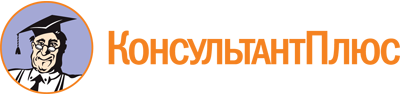 Приказ Департамента культуры ЯО от 20.04.2018 N 3
(ред. от 16.05.2024)
"Об утверждении Положения об Общественном совете по проведению независимой оценки качества условий оказания услуг организациями культуры при министерстве культуры Ярославской области"
(Зарегистрировано в правовом управлении Правительства ЯО 20.04.2018 N 18-7909)Документ предоставлен КонсультантПлюс

www.consultant.ru

Дата сохранения: 16.06.2024
 Список изменяющих документов(в ред. Приказа Министерства культуры ЯО от 16.05.2024 N 14)Список изменяющих документов(в ред. Приказа Министерства культуры ЯО от 16.05.2024 N 14)